Evidence RecordCorrelation Value for Stride Length v. Height:_______________________________________________Correlation Value for Shoe Size v. Height:____________________________________________________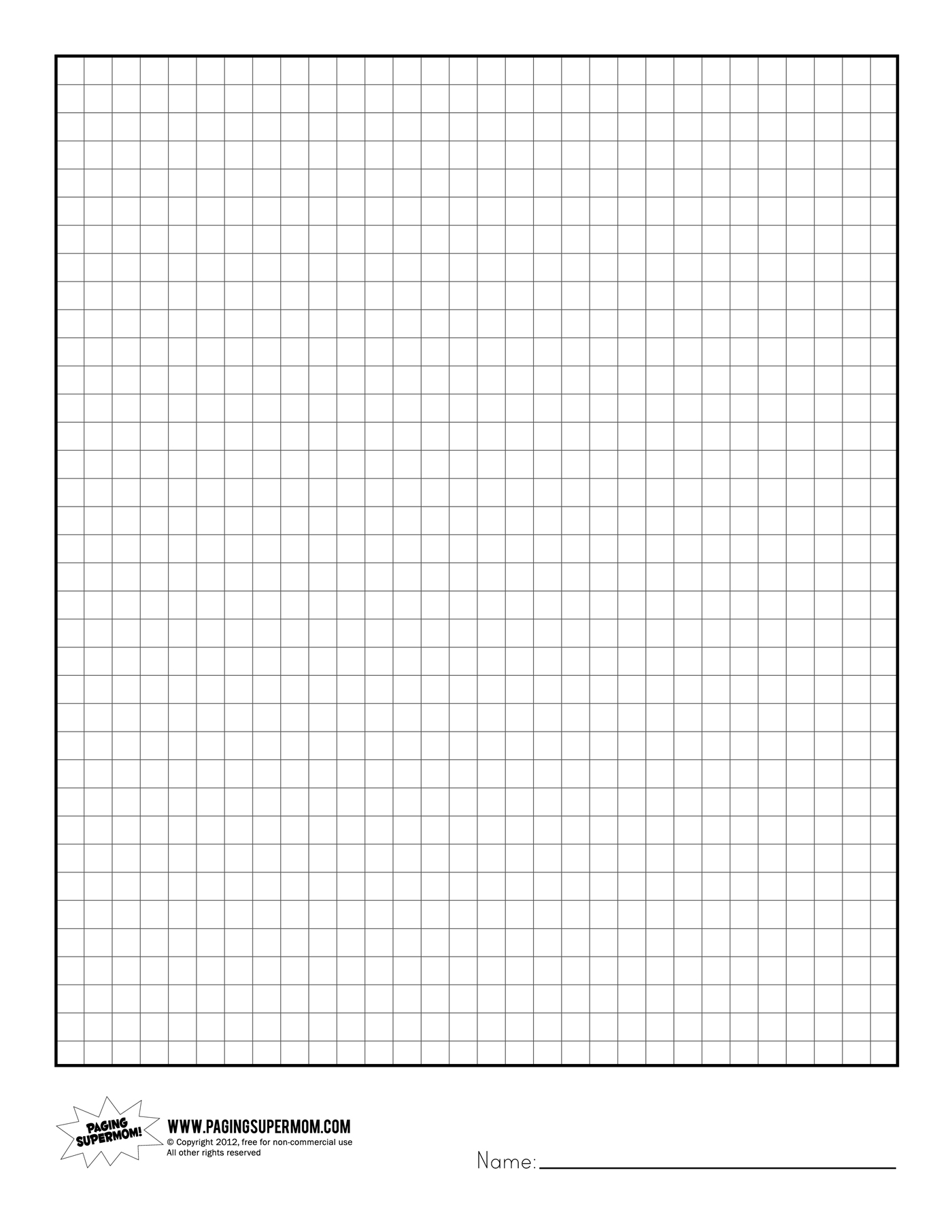 Case Analysis:Based on your correlation values, is a linear fit a good fit for your data? Explain. (Make sure you consider the differences between stride length correlation and shoe size correlation. Remember, the closer your value is to 1 the better!)Based on your data, is there a good correlation for the linear relationship between height and shoe length? Explain.Is there a good correlation for the linear relationship between height and stride length? Explain. Which of the two data sets will be more useful for catching the killer: Shoe length v. height, or Stride length v. height? Explain why you think this.Using the relationship between height and stride length (the best fit line), determine the approximate heights of people with the following stride lengths:75 cm45 cm50 cmYour teacher will now give you the stride length of the crime scene. Use the stride length to determine the height of the killer:This stride length is:_______________________________________The height of the killer is:__________________________________Student NameHeight (cm)Shoe Length (cm)Stride Length (cm)1. 2. 3.4.5.6.